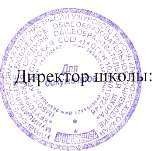 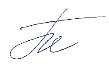 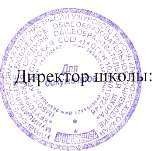 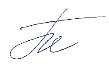 «УТВЕРЖДАЮ»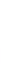 	Похабова И.ИПриказ № 1От «05» сентября 2022 г.Расписание работы объединений дополнительного образованияна 2022-2023 учебный год.НазваниеобъединенияДни неделиВремя работыВозрастная категория детейМесто проведенияОтветственные«Волейбол»Понедельник, вторник, четверг16.00 17.305 -7 классСпортивный залШевченко А.А.«Волейбол» Понедельник, вторник, четверг17.30 – 19.008 -11 классСпортивный залШевченко А.А.«Мини-футбол» Понедельник, вторник, среда19.00-20.005 -7 классСпортивный залШевченко А.А.«Мини-футбол» Среда, четверг, пятница18.30-19.308-11 классСпортивный залШевченко А.А.«Баскетбол»Пятница 16.00-17.306-8 классСпортивный залШевченко А.А.Пятница17.30 – 19.009-11 классСпортивный залШевченко А.А.Школа ЮнармейцаПонедельник, среда17.007-8 классКаб. №9Крюченко С.В.Школа ЮнармейцаВторник,  четверг16.009-11 классКаб. №9Крюченко С.В.Школа ЮнармейцаПонедельник, среда15.305-6 классКаб. №9Крюченко С.В.Школа ЮнармейцаПятница13.002-4 классКаб. №2 начальная школаКрюченко С.В.Театральная студия «Фаворит»Четверг, пятница13.405-11 классКаб. №18Устинова И.В.«РОБИКС» Понедельник, вторник14.255 - 11 классКаб. №18Устинова И.В.«Занимательная география»Вторник16.00-18.009а классКаб. №22Полякова М.Л.«Занимательная география»среда16.00-18.007-8 классКаб. №22Полякова М.Л.«Занимательная география»четверг16.00-18.009б классКаб. №22Полякова М.Л.«Игротека»Вторник, четверг12.00 - 13.001-5 классКаб. 0Шевченко Т.С.«Юный пожарный»Вторник15.005-9классКаб №10Харченко Д.В.«ЮИД»Понедельник15.005-9классКаб №10Харченко Д.В.«КВН»Вторник, четверг13.00-14.002-4 классКаб. №0Шевченко Т.С.Вторник, среда16.00 - 17.005-9классКаб. №0Шевченко Т.С.Понедельник, четверг16.00 - 17.005-9классКаб. №0Шевченко Т.С.вторник, пятница16.00 - 17.005-9классКаб. №0Шевченко Т.С.«Самоделкины»Понедельник, среда, пятница16.00-17.003-7 классКаб №5Елисеева Л.В.«Увлекательный квиллинг»Вторник, четверг 13.40-14.402-9 ад.классКаб.№5Елисеева Л.В